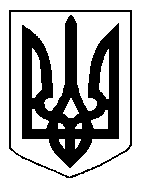 БІЛОЦЕРКІВСЬКА МІСЬКА РАДА	КИЇВСЬКОЇ ОБЛАСТІ	Р І Ш Е Н Н Я
від  29 листопада  2018 року                                                                        № 3134-60-VIIПро розгляд заяви щодо надання дозволу на розроблення проекту землеустрою щодо відведення земельної ділянки у власність ГАРАЖНО-БУДІВЕЛЬНОМУ КООПЕРАТИВУ «ЮТА»Розглянувши звернення постійної комісії з питань земельних відносин та земельного кадастру, планування території, будівництва, архітектури, охорони пам’яток, історичного середовища та благоустрою до міського голови від 08 жовтня 2018 року №428/2-17, протокол постійної комісії з питань  земельних відносин та земельного кадастру, планування території, будівництва, архітектури, охорони пам’яток, історичного середовища та благоустрою від 26 вересня 2018 року №145, заяву ГАРАЖНО-БУДІВЕЛЬНОГО КООПЕРАТИВУ «ЮТА» від  13 вересня  2018 року №4537, відповідно до ст.ст. 12, 41, 79-1, 122, ч.2,3 ст. 134 Земельного кодексу України, ст. 50 Закону України «Про землеустрій», ч.3 ст. 24 Закону України «Про регулювання містобудівної діяльності», п.34 ч.1 ст. 26 Закону України «Про місцеве самоврядування в Україні», міська рада вирішила:1.Відмовити в наданні дозволу на розроблення проекту землеустрою щодо відведення земельної ділянки у власність ГАРАЖНО-БУДІВЕЛЬНОМУ КООПЕРАТИВУ «ЮТА» з цільовим призначенням 02.06. Для колективного гаражного будівництва  (вид використання – під розміщення капітальних гаражів) за адресою: вулиця Сухоярська, 5,  орієнтовною площею 1,3821 га, за рахунок земель населеного пункту м. Біла Церква, відповідно до вимог ч.1 ст.134 Земельного кодексу України, а саме земельні ділянки державної чи комунальної власності або права на них (оренда, суперфіцій, емфітевзис), у тому числі з розташованими на них об'єктами нерухомого майна державної або комунальної власності, підлягають продажу окремими лотами на конкурентних засадах (земельних торгах), а саме до заяви від 13 вересня  2018 року №4537 не додано документів, які посвідчують, що на даній земельній ділянці знаходиться нерухоме майно.2.Контроль за виконанням цього рішення покласти на постійну комісію з питань  земельних відносин та земельного кадастру, планування території, будівництва, архітектури, охорони пам’яток, історичного середовища та благоустрою.Міський голова                               	                                                              Г. Дикий